Faculty Member Profile                     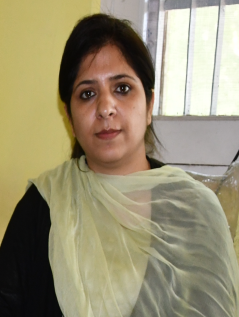 (Govt. degree College Ganderbal)Name                        	:Aasiya QuyoumParentage	:Ab Quyoum SofiDate of Birth		:08/01/1986Marital Status		:Married	Residential AddressVillage: Safapora Ganderbal                     Tehsil: LarTown:Safapora District: Ganderbal Pin: 193504Contact Address/No.: 7889539578Email:aasia27@gmail.comCell No.7889539578Name of  the Department: Department of Computer ApplicationsDesignation:Asst. ProfessorCourses taught at:UG level: BCAPG level:Educational qualifications:   Service rendered in different Colleges:(Attach Experience Certificate)Innovative processes developed in teaching and learning eg. PPTs, Study material, video lectures, Smarts Boards used etc. :PPT’s, Smart Boards, Seminars, Group Discussions etc.Participation in Curricular development: attach document): Active member of sports, debate and seminar committeeParticipation in Co-Curricular development(NSS/NCC/Sports etc.): __________________________________________________________________  _______________________________________________________(attach document)Research, Scholarly, Professional and Scientific Activity (Give details as per format)Total Research experience:02 YearsNo. of publications in peer-reviewed journals:______nil_______(attach list)No. of books/ book chapters published as author or co-author:________nil_____(attach list)Major/Minor research projects completed: ________________Participation in Conferences/Symposia/Workshops/Seminars:                (Attach list)No. of Conferences attended____1_________________  No. of Symposia attended______________________No. of Seminars attended __________2_____________   No. of Workshops attended ____________________1_Major Areas of Interest: Software Reliability and System SimulationOrientation/Refresher Course attendedContribution towards  Institution:                                                                                                                                                         Sign. Of facultyFormat for Research, Scholarly, Professional and Scientific Activity                                                                                                                                                         Sign. Of facultyQualification/DegreeSubjectUniversityYear of PassingBCACAKU2005MCACAKU2009M.PhilCAKU2012College/UniversityFromToNo. of Years/MonthsG.D.C Ganderbal06/01/2017Till dateKashmir University Sep 2009June 2012Sr. No.Title of the projectDate of sanction and durationGrant receivedFunding agencyStatus1Nil2NilYearFrom ToName of Academic Staff College201825th june 201824 july 2018HRDC Hazratbal KashmirS. No.yearArea of contributionConvener/Member012017- till dateWebsite maintenanceCoordinator website022017- till dateEducate operational Coordinator Educate032017- till dateMade NAAC peer visit possible by doing all IT related tasksNAAC Committee memberS. No.Name of Conference/ Seminar etc.Organized byDates and YearNational/International/State/University levelAttended/Paper presented/Chaired session/Resource person etc.16TH JK SCIENCE CONGRESS 2011KU2011NationalPaper Presented2Emerging Frontiers of Digital Libraries PerspectivesKU2012NationalPaper Presented3National Seminar on NATIONAL  DEVELOPMENT through Science and TechnologyKU25-26 Sep 2017NationalPaper Presented4One week FDP on IOTA.S College Srinagar27 Jan 2018- 2nd FebNationalPaper Presented5